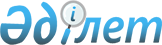 О внесении дополнений и изменений в постановление Правительства Республики Казахстан от 29 октября 2004 года N 1130
					
			Утративший силу
			
			
		
					Постановление Правительства Республики Казахстан от 3 сентября 2007 года N 763. Утратило силу постановлением Правительства Республики Казахстан от 23 сентября 2014 года № 1003      Сноска. Утратило силу постановлением Правительства РК от 23.09.2014 № 1003.

      Правительство Республики Казахстан  ПОСТАНОВЛЯЕТ : 

      1. Внести в  постановление  Правительства Республики Казахстан от 29 октября 2004 года N 1130 "Вопросы Министерства культуры и информации Республики Казахстан" (САПП Республики Казахстан, 2004 г., N 42, ст. 538) следующие дополнения и изменения: 

      в  Положении  о Министерстве культуры и информации Республики Казахстан, утвержденном указанным постановлением: 

      абзац второй пункта 1 после слова "полиграфии" дополнить словами ", использования государственных символов"; 

      абзац второй пункта 9 изложить в следующей редакции: 

      "010000, город Астана, здание "Дом Министерств"; 

      абзац второй подпункта 1) пункта 10 после слова "полиграфии" дополнить словами ", использования государственных символов"; 

      в Перечне организаций, находящихся в ведении Министерства культуры и информации Республики Казахстан, утвержденном указанным постановлением: 

      в разделе "Кино": 

      строку, порядковый номер 30, изложить в следующей редакции: 

      "30. АО "Казахфильм" имени Шакена Айманова"; 

      в Положении о Комитете информации и архивов Министерства культуры и информации Республики Казахстан, утвержденном указанным постановлением: 

      абзац второй пункта 6 изложить в следующей редакции: 

      "010000, город Астана, здание "Дом Министерств"; 

      в Перечне организаций, находящихся в ведении Комитета информации и архивов Министерства культуры и информации Республики Казахстан, утвержденном указанным постановлением: 

      в разделе "Организации в сфере средств массовой информации": 

      в строке, порядковый номер 3, аббревиатуру "ОАО" заменить аббревиатурой "АО"; 

      в строке, порядковый номер 5, аббревиатуру "ЗАО" заменить аббревиатурой "ТОО". 

      2. Настоящее постановление вводится в действие со дня подписания.        Премьер-Министр 

      Республики Казахстан 
					© 2012. РГП на ПХВ «Институт законодательства и правовой информации Республики Казахстан» Министерства юстиции Республики Казахстан
				